Администрация Панковского городского поселенияНовгородского района Новгородской области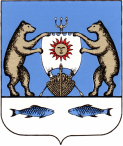 АНТИНАРКОТИЧЕСКАЯ КОМИССИЯв Панковском городском поселенииРЕШЕНИЕот 30.09.2016	                                                                                        	               №3__________________________________________________________________________Вступительное слово Председателя антинаркотической комиссии Панковского городского поселения ________________________________________________________________________(Н.Ю. Фёдорова)Вступительное слово председателя антинаркотической комиссии (далее – комиссия) Н.Ю. Фёдоровой, Главы Панковского городского поселения Новгородского муниципального района принять к сведению.________________________________________________________________________1. О проведении рейдов в вечернее и ночное время __________________________________________________________________________(Н.Ю. Фёдорова)1.1. Принять к сведению информацию о проведении рейдов в вечернее и ночное время.__________________________________________________________________________2. О работе по выявлению и посещению семей, находящихся в социально-опасном положении и оказанию им необходимой помощи. __________________________________________________________________________(Н.Ю. Максимова)2.1. Принять к сведению информацию о работе по выявлению и посещению семей, находящихся в социально-опасном положении и оказании им необходимой помощи.2.2. Признать работу МАОУ «Панковская СОШ» и ОГА ПОУ «Дорожно-транспортный техникум» по данному вопросу положительной.__________________________________________________________________________3. О мерах, по выявлению несовершеннолетних употребляющих психоактивные вещества и проведение индивидуальной профилактической работы с ними._________________________________________________________________________(И.А. Коновалова, С.В. Воронцова, Н.Ю. Максимова, Т.Н. Ларичева)3.1.	Принять информацию к сведению.3.2.	Продолжать работу по выявлению несовершеннолетних употребляющихпсихоактивные вещества. Председатель комиссии	                                                               Н.Ю. ФёдороваСекретарь                                                                                                           А.А. Козлов